Категория:  СъздайТема:  Съхраняване на файлове и снимки в Google Drive. 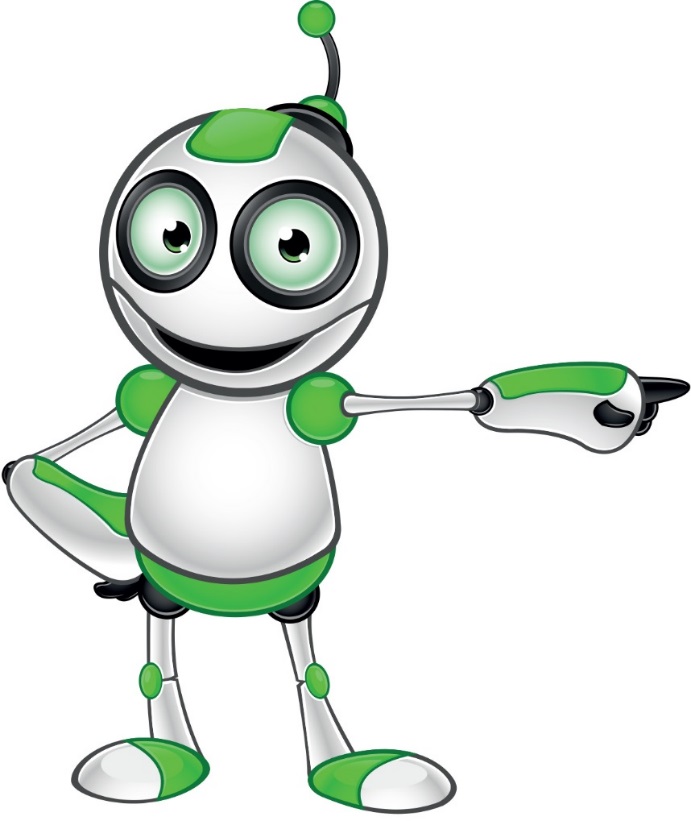 Цели на обучението:Вие ще имате възможност да съхранявате файлове и снимки в своя профил в Google Drive. По този начин те ще са винаги на един клик разстояние. Ще можете да разполагате с тях онлайн, независимо къде се намирате. Използвайки другите приложения на Google – Напр: GMAIL(ПОЩА), Вие ще можете лесно да ги откривате и оперирате с тях онлайн през други приложения на Google. Безплатното пространство в интернет (Облакът) позволява да спестявате място в личните ви мобилни устройства, като едновременно позволява да достъпите информацията в него от всички модерни смарт мобилни устройства, лаптоп или стационарен компютър с достъп до интернет.